АДМИНИСТРАЦИЯ КОСТРОМСКОЙ ОБЛАСТИПОСТАНОВЛЕНИЕот 16 сентября 2008 г. N 317-аО СОВЕТЕ ПО РАЗВИТИЮ МАЛОГО И СРЕДНЕГОПРЕДПРИНИМАТЕЛЬСТВА В КОСТРОМСКОЙ ОБЛАСТИВ соответствии с Федеральными законами от 24 июля 2007 года N 209-ФЗ "О развитии малого и среднего предпринимательства в Российской Федерации", от 22 июля 2008 года N 159-ФЗ "Об особенностях отчуждения движимого и недвижимого имущества, находящегося в государственной или в муниципальной собственности и арендуемого субъектами малого и среднего предпринимательства, и о внесении изменений в отдельные законодательные акты Российской Федерации", Законом Костромской области от 26 мая 2008 года N 318-4-ЗКО "О развитии малого и среднего предпринимательства в Костромской области", в целях привлечения субъектов малого и среднего предпринимательства к выработке и реализации государственной политики в области развития малого и среднего предпринимательства, обеспечения взаимодействия органов государственной власти области с представителями бизнеса администрация Костромской области постановляет:(в ред. постановлений администрации Костромской области от 01.04.2019 N 106-а, от 24.04.2023 N 163-а)1. Создать Совет по развитию малого и среднего предпринимательства в Костромской области.2. Утвердить:1) положение о Совете по развитию малого и среднего предпринимательства в Костромской области (приложение N 1);2) состав Совета по развитию малого и среднего предпринимательства в Костромской области (приложение N 2).3. Рекомендовать:1) территориальным органам федеральных органов исполнительной власти в Костромской области, органам местного самоуправления муниципальных образований Костромской области оказывать содействие в работе Совета по развитию малого и среднего предпринимательства в Костромской области, представлять по запросу Совета необходимую для его деятельности информацию по вопросам, затрагивающим интересы малого и среднего предпринимательства;2) органам местного самоуправления муниципальных образований Костромской области создать координационные или совещательные органы городских округов (муниципальных районов) по развитию малого и среднего предпринимательства на территории соответствующих муниципальных образований Костромской области.4. Департаменту информационной политики, анализа и развития коммуникационных ресурсов Костромской области регулярно размещать в средствах массовой информации Костромской области материалы о деятельности Совета по развитию малого и среднего предпринимательства в Костромской области и принимаемых им решениях.(в ред. постановлений администрации Костромской области от 23.07.2010 N 190-а, от 25.01.2021 N 19-а)5. Контроль за исполнением настоящего постановления возложить на заместителя губернатора Костромской области, координирующего работу по вопросам реализации государственной и выработке региональной политики в сфере развития экономики и торговли.(п. 5 в ред. постановления администрации Костромской области от 01.04.2019 N 106-а)6. Постановление вступает в силу со дня официального опубликования.ГубернаторКостромской областиИ.СЛЮНЯЕВПриложение N 1УтвержденопостановлениемадминистрацииКостромской областиот 16 сентября 2008 г. N 317-аПОЛОЖЕНИЕО СОВЕТЕ ПО РАЗВИТИЮ МАЛОГО И СРЕДНЕГОПРЕДПРИНИМАТЕЛЬСТВА В КОСТРОМСКОЙ ОБЛАСТИГлава 1. ОБЩИЕ ПОЛОЖЕНИЯ1. Совет по развитию малого и среднего предпринимательства в Костромской области (далее - Совет) является совещательным органом, созданным для разработки предложений по повышению эффективности реализации государственной политики в сфере поддержки и развития малого и среднего предпринимательства в Костромской области.2. В своей деятельности Совет руководствуется Конституцией Российской Федерации, законодательными и иными нормативными правовыми актами Российской Федерации, законодательными и иными правовыми актами Костромской области, а также настоящим положением.Глава 2. ЗАДАЧИ СОВЕТА3. Задачами Совета являются:1) разработка предложений по реализации государственной политики в сфере поддержки и развития малого и среднего предпринимательства в Костромской области;2) привлечение субъектов малого и среднего предпринимательства к выработке и реализации государственной политики в области развития малого и среднего предпринимательства;3) выдвижение и поддержка инициатив, имеющих общероссийское значение и направленных на реализацию государственной политики в области развития малого и среднего предпринимательства;4) выработка предложений и рекомендаций по устранению факторов, препятствующих развитию малого и среднего предпринимательства на территории Костромской области, в том числе по вопросам проведения проверок и административных ограничений;5) проведение общественной экспертизы проектов нормативных правовых актов Российской Федерации и Костромской области, регулирующих развитие малого и среднего предпринимательства;6) содействие совершенствованию правового обеспечения деятельности малого и среднего предпринимательства, в том числе в сфере финансово-кредитной, налоговой и имущественной политики, контрольной и разрешительной практики, а также устранению барьеров входа на рынок новых и развития действующих субъектов малого и среднего предпринимательства;7) выработка рекомендаций территориальным органам федеральных органов исполнительной власти в Костромской области, исполнительным органам Костромской области и органам местного самоуправления муниципальных образований Костромской области при определении приоритетов в области развития малого и среднего предпринимательства;(в ред. постановлений администрации Костромской области от 01.04.2019 N 106-а, от 24.04.2023 N 163-а)8) рассмотрение вопросов формирования положительного имиджа предпринимательства в Костромской области и повышения социальной эффективности и ответственности предпринимательства;9) обобщение и распространение опыта эффективной деятельности субъектов малого и среднего предпринимательства и структур поддержки малого и среднего предпринимательства;10) рассмотрение иных вопросов, соответствующих задачам Совета.Глава 3. ФУНКЦИИ СОВЕТА4. Для выполнения возложенных на него задач Совет выполняет следующие функции:1) заслушивает на своих заседаниях соответствующих должностных лиц по вопросам, относящимся к компетенции Совета;2) запрашивает и получает в установленном законодательством порядке у органов государственной власти Костромской области, территориальных органов федеральных органов исполнительной власти в Костромской области, органов местного самоуправления муниципальных образований Костромской области и иных организаций и должностных лиц документы и материалы по вопросам, относящимся к компетенции Совета;(в ред. постановления администрации Костромской области от 01.04.2019 N 106-а)3) взаимодействует с органами государственной власти Костромской области, аппаратом полномочного представителя Президента Российской Федерации в Центральном федеральном округе, территориальными органами федеральных органов исполнительной власти в Костромской области, органами местного самоуправления муниципальных образований Костромской области по вопросам, относящимся к компетенции Совета;(пп. 3 в ред. постановления администрации Костромской области от 01.04.2019 N 106-а)4) привлекает граждан, общественные объединения и представителей средств массовой информации к обсуждению вопросов, касающихся реализации прав граждан на предпринимательскую деятельность, и выработке рекомендаций по данным вопросам;5) принимает участие в разработке и содействует реализации государственных и муниципальных программ развития малого и среднего предпринимательства;(в ред. постановления Администрации Костромской области от 12.03.2015 N 82-а)6) получает и рассматривает уведомления уполномоченных органов государственной власти Костромской области о включении арендуемого субъектами малого и среднего предпринимательства недвижимого имущества в нормативные правовые акты о планировании приватизации государственного имущества;7) получает и рассматривает уведомления собственников арендуемого субъектами малого и среднего предпринимательства недвижимого имущества, принадлежащего государственным предприятиям на праве хозяйственного ведения или оперативного управления, о совершении предприятием сделки, направленной на возмездное отчуждение такого имущества;8) рассматривает обращения органов государственной власти Костромской области, а также предложения и обращения физических и юридических лиц по вопросам осуществления предпринимательства в Костромской области, в том числе жалобы на неправомерные действия органов государственной власти Костромской области и их должностных лиц, для выработки предложений о досудебном урегулировании споров и разногласий и принятия мер по устранению нарушения действующего законодательства;9) создает рабочие группы для выполнения поставленных задач, определяет порядок их работы, координирует их деятельность;10) привлекает для участия в работе Совета экспертов и консультантов из числа ученых, предпринимателей, представителей органов государственной власти Костромской области и других специалистов, не входящих в состав Совета;(в ред. постановления администрации Костромской области от 01.04.2019 N 106-а)11) принимает внутренние документы по вопросам, относящимся к компетенции Совета;12) осуществляет иные функции по вопросам, относящимся к компетенции Совета, в соответствии с действующим законодательством.Глава 4. ОРГАНИЗАЦИЯ РАБОТЫ СОВЕТА5. Совет формируется из представителей исполнительных органов Костромской области, территориальных органов федеральных органов исполнительной власти в Костромской области, представителей организаций, выражающих интересы субъектов малого и среднего предпринимательства, субъектов малого и среднего предпринимательства.(в ред. постановления администрации Костромской области от 24.04.2023 N 163-а)6. В работе Совета по приглашению могут принимать участие без права совещательного голоса представители иных заинтересованных органов государственной власти Костромской области, коммерческих и некоммерческих организаций.7. Состав Совета утверждается постановлением администрации Костромской области.8. Председателем Совета является губернатор Костромской области. В состав Совета входят председатель Совета, два заместителя председателя Совета, ответственный секретарь Совета, члены Совета. В период отсутствия Председателя Совета либо по его поручению руководство работой Совета осуществляет один из заместителей председателя Совета.9. Председатель Совета:1) осуществляет руководство работой Совета;2) проводит заседания Совета;3) утверждает планы работы Совета и отчеты об их исполнении;4) подписывает протоколы и иные документы, принимаемые Советом;5) представляет Совет в органах государственной власти Костромской области, органах местного самоуправления муниципальных образований Костромской области, других организациях;(пп. 5 в ред. постановления администрации Костромской области от 01.04.2019 N 106-а)6) координирует деятельность рабочих групп, создаваемых Советом.10. Ответственный секретарь Совета:1) готовит документы к рассмотрению на заседании Совета;2) информирует членов Совета по вопросам деятельности Совета;3) рассылает документы членам Совета;4) ведет учет всех документов, обращений и иных материалов, поступающих на рассмотрение Совета.11. Члены Совета:1) участвуют в заседаниях Совета без права замены;2) вносят предложения в план работы Совета, а также по вопросам, относящимся к компетенции Совета;3) готовят заключения по проектам решений Совета;4) вносят предложения по созыву внеочередных заседаний Совета.12. Заседания Совета проводятся в соответствии с планом работы Совета, утвержденным председателем Совета, но не реже одного раза в шесть месяцев, и считаются правомочными, если на них присутствует более половины членов Совета. При необходимости возможно проведение внеочередных и выездных заседаний Совета.13. В случае невозможности присутствия члена Совета на заседании он имеет право заблаговременно представить свое мнение по рассматриваемым вопросам в письменной форме. В этом случае мнение члена Совета оглашается на заседании Совета и приобщается к протоколу заседания.14. Решения Совета принимаются большинством голосов членов Совета, присутствующих на заседании. При равенстве голосов решающим является голос председательствующего на заседании Совета.15. Решения, принимаемые на заседании Совета, оформляются протоколом, который подписывается председателем и ответственным секретарем Совета, а при их отсутствии - соответственно заместителем председателя Совета и членом Совета, замещавшим ответственного секретаря Совета.Особое мнение членов Совета, голосовавших против принятого решения, может быть изложено в письменном виде и подлежит приобщению к решению Совета. Копии протоколов заседаний Совета направляются всем членам Совета, а выписки из протоколов - заинтересованным органам государственной власти Костромской области, организациям, должностным лицам и гражданам.16. Решения Совета, принятые в пределах его компетенции, носят рекомендательный характер.17. Организационно-техническое обеспечение деятельности Совета осуществляет департамент экономического развития Костромской области.(в ред. постановления администрации Костромской области от 28.12.2012 N 583-а)18. Прекращение деятельности Совета осуществляется по решению администрации Костромской области.Приложение N 2УтвержденпостановлениемадминистрацииКостромской областиот 16 сентября 2008 г. N 317-аСОСТАВСОВЕТА ПО РАЗВИТИЮ МАЛОГО И СРЕДНЕГОПРЕДПРИНИМАТЕЛЬСТВА В КОСТРОМСКОЙ ОБЛАСТИ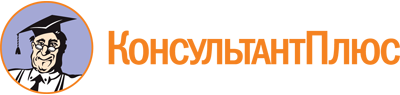 Постановление Администрации Костромской области от 16.09.2008 N 317-а
(ред. от 24.04.2023)
"О Совете по развитию малого и среднего предпринимательства в Костромской области"
(вместе с "Положением о Совете по развитию малого и среднего предпринимательства в Костромской области")Документ предоставлен КонсультантПлюс

www.consultant.ru

Дата сохранения: 10.06.2023
 Список изменяющих документов(в ред. постановлений администрации Костромской областиот 16.06.2009 N 240-а, от 11.06.2010 N 190-а, от 20.09.2010 N 338-а,от 28.12.2012 N 583-а, от 23.07.2013 N 286-а, от 12.03.2015 N 82-а,от 22.12.2015 N 462-а, от 29.11.2016 N 473-а, от 29.05.2017 N 217-а,от 23.04.2018 N 164-а, от 05.06.2018 N 237-а, от 01.04.2019 N 106-а,от 01.04.2019 N 113-а, от 28.12.2020 N 615-а, от 25.01.2021 N 19-а,от 14.06.2022 N 281-а, от 24.04.2023 N 163-а)Список изменяющих документов(в ред. постановлений администрации Костромской областиот 28.12.2012 N 583-а, от 12.03.2015 N 82-а, от 01.04.2019 N 106-а,от 24.04.2023 N 163-а)Список изменяющих документов(в ред. постановлений администрации Костромской областиот 28.12.2012 N 583-а, от 23.07.2013 N 286-а, от 12.03.2015 N 82-а,от 22.12.2015 N 462-а, от 29.11.2016 N 473-а, от 29.05.2017 N 217-а,от 23.04.2018 N 164-а, от 05.06.2018 N 237-а, от 01.04.2019 N 113-а,от 28.12.2020 N 615-а, от 14.06.2022 N 281-а)СитниковСергей Константинович-губернатор Костромской области, председатель СоветаМаковЮрий Вениаминович-заместитель губернатора Костромской области, заместитель председателя СоветаНевскийИлья Валентинович-председатель комитета Костромской областной Думы по экономике, инвестициям, промышленности, предпринимательству и имущественным отношениям, заместитель председателя Совета (по согласованию)ОзероваНаталия Борисовна-начальник отдела развития предпринимательства департамента экономического развития Костромской области, ответственный секретарь СоветаАббакумовДмитрий Геннадьевич-председатель Костромского регионального отделения Общероссийской общественной организации "Деловая Россия" (по согласованию)Брут-БрулякоАлександр Альбертович-генеральный директор ООО "Информационная Безопасность Экспертные Системы" (по согласованию)ГлебовАлександр Сергеевич-Уполномоченный по защите прав предпринимателей в Костромской области (по согласованию)ГлуминДмитрий Валентинович-генеральный директор ООО "Островский деревообрабатывающий комбинат" (по согласованию)ГорошковВиктор Владиславович-директор ООО "Дом-Строй" (по согласованию)ГутерманМаксим Аркадьевич-коммерческий директор ООО "Костромской ювелирный завод "Топаз", председатель Костромского регионального отделения Общероссийской общественной организации малого и среднего предпринимательства "ОПОРА РОССИИ" (по согласованию)ЖуколинВалерий Александрович-индивидуальный предприниматель Судиславского муниципального района Костромской области (по согласованию)ЗимняковЕвгений Петрович-региональный координатор федерального партийного проекта "Локомотивы Роста" по Костромской области (по согласованию)ИгнатьевСергей Николаевич-заместитель генерального директора ООО "Гелиос-С" (по согласованию)ИсмаиловМурсала Исмаилович-руководитель Управления Федеральной антимонопольной службы по Костромской области (по согласованию)КолышеваДарья Александровна-генеральный директор ОАО "Солигаличское" (по согласованию)КучинВалерий Валентинович-генеральный директор ООО "Гарантийный фонд поддержки предпринимательства Костромской области" (по согласованию)МаснаяНаталья Алексеевна-индивидуальный предприниматель, глава крестьянского (фермерского) хозяйства Костромского муниципального района (по согласованию)МихалевскаяНаталья Олеговна-директор ГАУ "Агентство инвестиций и развития предпринимательства Костромской областиОльшевскийВладимир Павлович-директор ООО "Лесник" (по согласованию)ОрловВалентин Владимирович-президент Союза "Торгово-промышленная палата Костромской области", президент областного объединения работодателей "Костромской союз промышленников" (по согласованию)ПоповМихаил Константинович-генеральный директор торговой группы "Сфера влияния" (по согласованию)СвистуновАлександр Александрович-директор департамента экономического развития Костромской областиСмирновАндрей Васильевич-Председатель Союза "Лесопромышленники Костромской области" (по согласованию)СоболевАлександр Николаевич-генеральный директор ООО "Костромской завод нефтехимического машиностроения" (по согласованию)СозиновАлексей Анатольевич-генеральный директор ОАО "Цвет" (по согласованию)СуриковАлександр Геннадьевич-генеральный директор ЗАО "Птицефабрика "Сусанинская" (по согласованию)СусловЕвгений Борисович-генеральный директор Союза строителей Костромской области (по согласованию)ТатариновИван Алексеевич-индивидуальный предприниматель городского округа город Шарья Костромской области (по согласованию)ЧумаевскийОлег Викторович-директор ЗАО "ФК" (по согласованию)